                 Акция «Безопасный Новый год!»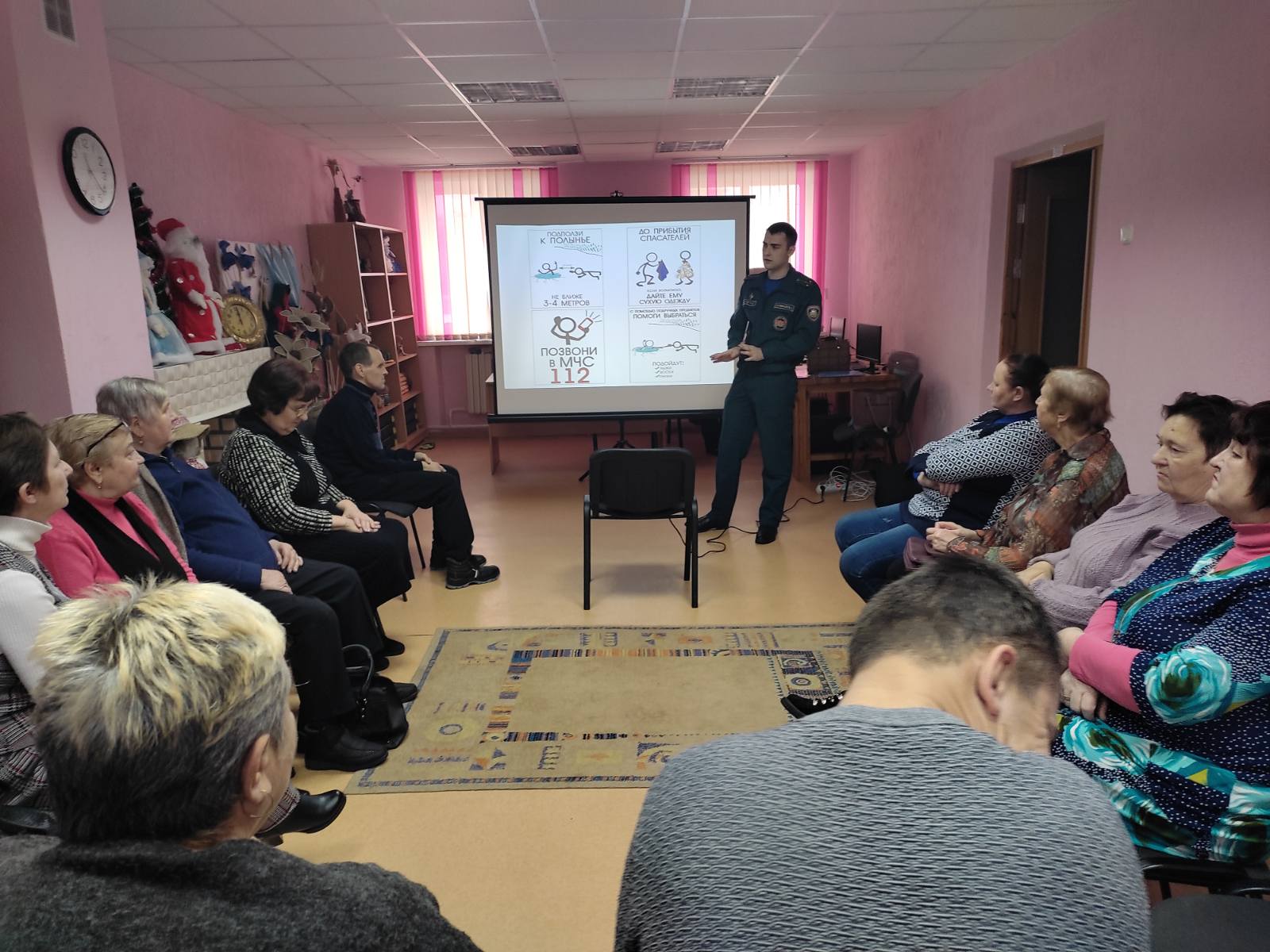 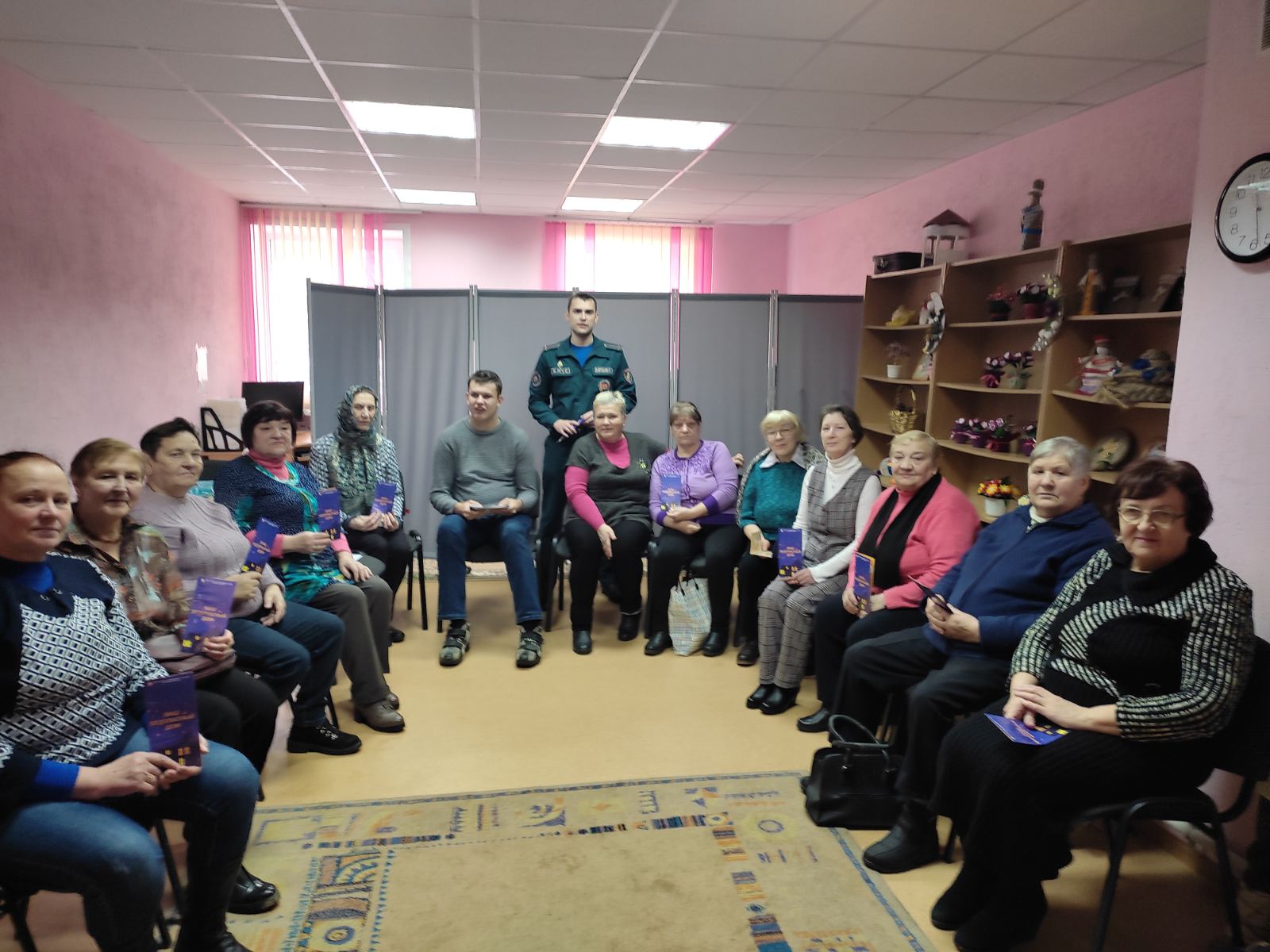 